lMADONAS NOVADA PAŠVALDĪBA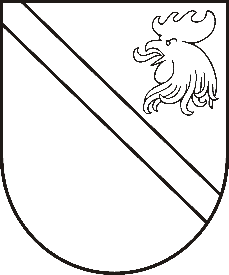 Reģ. Nr. 90000054572Saieta laukums 1, Madona, Madonas novads, LV-4801 t. 64860090, fakss 64860079, e-pasts: dome@madona.lv ___________________________________________________________________________MADONAS NOVADA PAŠVALDĪBAS DOMESLĒMUMSMadonā2018.gada 29.martā								Nr.129									(protokols Nr.5, 21.p.)Par no nekustama īpašuma Tirgus ielā 3A, Madonā atdalāmas zemes vienības iegādiŅemot vērā auto stāvlaukuma un sakārtotas satiksmes organizācijas nepieciešamību iekškvartālā starp Saules, Tirgus, Blaumaņa un Raiņa ielām Madonā, Madonas novada pašvaldība plāno veikt auto stāvlaukuma būvniecību šajā teritorijā, vienlaicīgi sakārtojot arī satiksmes organizāciju un labiekārtojot pilsētvidi. Plānotā auto stāvlaukuma daļa atrodas uz privātpersonām piederoša zemesgabala Tirgus ielā 3A, Madonā (kadastra Nr.7001 001 1135). Īpašumtiesības uz nekustamo īpašumu Tirgus ielā 3A, Madonā (kadastra Nr.7001 001 1135) Madonas pilsētas zemesgrāmatu nodalījumā Nr.603 ir nostiprinātas Laimai Liepiņai (personas kods 190844-11712), Mārtiņam Miļeiko (personas kods 090384-11712) un Jānim Grigalkam (personas kods 020379-11705).Auto stāvlaukuma izbūvei iekškvartālā starp Saules, Tirgus, Blaumaņa un Raiņa ielām Madonā Madonas novada pašvaldībai ir nepieciešams iegūt īpašumā daļu nekustamā īpašuma Tirgus ielā 3A, Madonā – atdalāmu zemes vienību 65 kvadrātmetru platībā.Ir veikts nekustamo īpašumu sertificētu vērtētāju SIA “Latio vērtētāji & konsultanti Vidzemē”, reģistrācijas Nr.44103009697, no nekustamā īpašuma Tirgus ielā 3A, Madonā (kadastra Nr.7001 001 1135) atdalāmās zemes vienības 65 kvadrātmetru platībā novērtējums, nosakot, ka atdalāmās zemes vienības visvairāk iespējamā tirgus vērtība vērtēšanas dienā ir EUR 450,00 (četri simti piecdesmit eiro).Zemes īpašnieki ir izteikuši piekrišanu pārdot Madonas novada pašvaldībai atdalāmo zemes vienību 65 kvadrātmetru platībā par sertificēta vērtētāja noteikto summu EUR 450,00 (četri simti piecdesmit eiro).Saskaņā ar likuma “Par pašvaldībām” 15.panta pirmās daļas 2.apakšpunktu pašvaldības autonomā funkcija ir gādāt par savas administratīvās teritorijas labiekārtošanu un sanitāro tīrību (ielu, ceļu un laukumu būvniecība, rekonstruēšana un uzturēšana; ielu, laukumu un citu publiskai lietošanai paredzēto teritoriju apgaismošana; parku, skvēru un zaļo zonu ierīkošana un uzturēšana; atkritumu savākšanas un izvešanas kontrole; pretplūdu pasākumi; kapsētu un beigto dzīvnieku apbedīšanas vietu izveidošana un uzturēšana).Noklausījusies ceļu būvinženiera-projektu vadītāja E. Gailuma sniegto informāciju, pamatojoties uz likuma “Par pašvaldībām” 15.panta pirmās daļas 2.apakšpunktu, 21.panta pirmās daļas 17.punktu, ņemot vērā 20.03.2018. Finanšu un attīstības komitejas atzinumu, atklāti balsojot: PAR – 11 (Agris Lungevičs, Ivars Miķelsons, Artūrs Čačka, Andris Dombrovskis, Gunārs Ikaunieks, Valda Kļaviņa, Andris Sakne, Rihards Saulītis, Aleksandrs Šrubs, Gatis Teilis, Kaspars Udrass), PRET – NAV,  ATTURAS – NAV , Madonas novada pašvaldības dome  NOLEMJ:Pirkt no nekustamā īpašuma ar adresi Tirgus iela 3A, Madona, Madonas novads (kadastra Nr.7001 001 1135) atdalāmu zemes vienību 65 kvadrātmetru platībā par pirkuma maksu – EUR 450,00 (četri simti piecdesmit eiro) pašvaldības funkciju – gādāt par savas administratīvās teritorijas labiekārtošanu un sanitāro tīrību, nodrošināšanai.Madonas novada pašvaldībai apmaksāt izdevumus, kas saistīti ar pašvaldības īpašumā iegūstamās zemes vienības atdalīšanu un īpašumtiesību reģistrēšanu zemesgrāmatā, tai skaitā īpašuma pārdevēju īpašumtiesību izmaiņu reģistrēšanu zemesgrāmatā.Juridiskajai nodaļai sagatavot pirkuma līgumus par no nekustamā īpašuma Tirgus iela 3A, Madona, Madonas novads (kadastra Nr.7001 001 1135) atdalāmās zemes vienības iegādi.Piešķirt finansējumu no novada budžeta nesadalītajiem līdzekļiem.Pielikumā: Atdalāmas zemes vienības novietojuma shēma.Domes priekšsēdētājs						A.Lungevičs